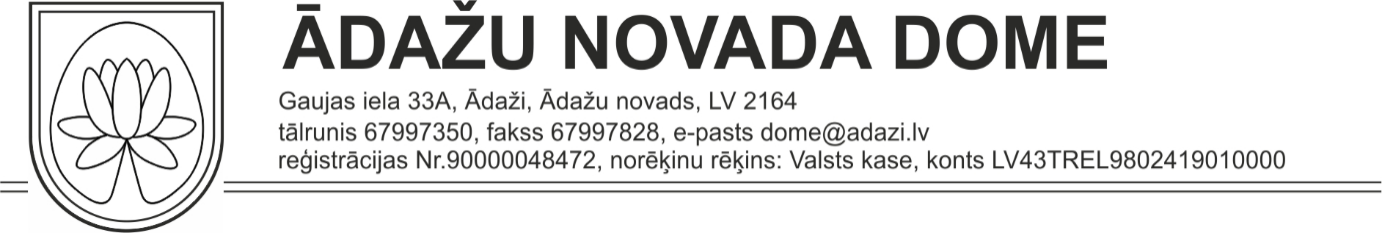 Aicinām piedalīties apspriedē pirms projekta “Novērst plūdu un krasta erozijas apdraudējumu Ādažu novadā” 2.daļas aktivitāšu īstenošanas plānotā iepirkumaEiropas Reģionālās attīstības fonda 5.1.1.specifiskā atbalsta mērķa “Novērst plūdu un krasta erozijas risku apdraudējumu pilsētu teritorijās” projektu iesniegumu trešās atlases kārtas ietvaros Ādažu novada domes ēkā 2019.gada 28.augustā plkst. 10.00 norisināsies Publisko iepirkumu likuma 18.panta 2.daļā paredzētā piegādātāju apspriede pirms plānotā iepirkuma “Par  projekta “Novērst plūdu un krasta erozijas apdraudējumu Ādažu novadā”” 2.daļā (turpmāk tekstā – Projekta 2.daļa) iekļauto aktivitāšu īstenošanu.  Projekta 2.daļa ietver sekojošas aktivitātes:Jauna aizsargdambja būvniecību Gaujas kreisajā krastā (no Kadagas tilta līdz Gaujas -Daugavas kanālam, garums ~ 3,5 km), Gaujas kreisā krasta atsevišķu posmu stiprināšanu,Jaunas poldera sūkņu stacijas Nr.2 (pie Vējupes caurtekas-regulatora) būvniecību,Kadagas ceļa pārbūvi (no Kadagas tilta līdz pagriezienam uz “Abzaļiem”).Par iepirkumu:Lai īstenotu visas Projekta 2.daļas aktivitātes tiek plānots viens kopējs iepirkums.Iepirkumā augstāk minētās aktivitātes plānots sadalīt pa lotēm. Kā viens no potenciālajiem sadalījuma variantiem ir sekojošs:1.Lote:jauna aizsargdambja būvniecība Gaujas kreisajā krastā (no Kadagas tilta līdz Gaujas -Daugavas kanālam) – 1.kārta,Gaujas kreisā krasta atsevišķu posmu stiprināšana – 2.kārta2.Lote:Jaunas poldera sūkņu stacijas Nr.2 (pie Vējupes caurtekas-regulatora) būvniecība,3.Lote:Kadagas ceļa pārbūve (no Kadagas tilta līdz pagriezienam uz “Abzaļiem”).Iepirkumu plānots veikt vienlaicīgi par visām lotēm, paredzot katrā lotē iekļautajai aktivitātei pasākumu kompleksu kā projektēšana, būvniecība un autoruzraudzība. Par Projekta 2.daļas aktivitāšu īstenošanu:Pasākumu grafiks:Vispārīgā informācija:Jauna aizsargdambja būvniecība Gaujas kreisajā krastā (no Kadagas tilta (pik.00/00)  līdz Gaujas -Daugavas kanālam (pik.34/73)).Ādažu novada teritorijas plānojumā jaunā aizsargdambja trase ir iezīmēta Gaujas kreisā krasta virszemes ūdensobjektu aizsargjoslā.  Atbilstoši VSIA “Meliorprojekts” 2011.gada skiču projektam (turpmāk tekstā – Skiču projekts), šifrs: 4875, aizsprosta trase virzīta gar Gaujas krastu, pa reljefa augstāko vietu atstatumā, lai aizsargdambja slapjās (Gaujas) nogāzes pakāje Gaujas krasta krotei neatrastos tuvāk par 10 metriem. Aizsargdambja trases platums vidēji 16 m, tajā jānovāc apaugums un jāizceļ koku celmi. Melnzeme no aizsargdambja pamatnes noņemama un saglabājama virsmas nosegšanai. Aizsargdambja virsas atzīme jāprojektē ar 0,5 m augstuma rezervi virs palu maksimālā caurplūduma  ar 1% atkārtošanās varbūtību ūdens līmeņa Gaujā. Aizsargdambja virsas platums 4 m. Gaujas kreisā krasta atsevišķu posmu stiprināšana.Atbilstoši Skiču projektam stiprināšanas darbi pie Gaujas aizsargdambja ir paredzēti posmos no pik.12/00 – 14/00 un no pik.34/00 – 34/50. Izstrādājot būvprojektu, ir jāveic Gaujas krasta apsekošana un jāņem vērā notikušās krasta līnijas izmaiņas, kā arī notikusī krasta erozija un izskalojumi. Skiču projektā ir paredzēts izveidot plastmasas rievpāļu atbalstsienu krasta nogāzes lejas daļā. Jaunas poldera sūkņu stacijas Nr.2 (pie Vējupes caurtekas-regulatora) būvniecība. Sūkņu stacija Nr.2 paredzēta Vējupes baseina ūdeņu pārsūknēšanai uz Gauju. Sūkņu stacija būtu nepieciešama gadījumā, ja Gaujā ilgstoši pastāvētu augstie plūdu līmeņi, un pie aizvērtā Vējupes regulatora līmenis Vējupē pārsniegtu pieļaujamo. Atbilstoši Skiču projektam sūkņu stacijai piemērotākā vieta ir pie Centra poldera dambja līdzās Vējupes regulatoram. Kā potenciālā pievadcaurule varētu būt esošā caurteka zem Gaujas ielas. Būvprojektā ir jāparedz poldera sūkņu stacija bez virszemes būves.Kadagas ceļa pārbūve (no Kadagas tilta [~pk.0+00] līdz pagriezienam uz “Abzaļiem”  [~pk.5+40]).Kadagas ceļš Nr.1103 ir A klases ceļš un to izmanto gan sabiedriskais transports, gan arī operatīvais transports. Kadagas ceļa posmā ir organizēta divvirzienu satiksmes plūsma un gājēju plūsma pa gājēju celiņu, kas atrodas autoceļa labajā pusē (virzienā no Kadagas tilta uz Kadagas ciemata centru).  Kadagas ceļa posms atrodas 1% iespējamo plūdu riska teritorijā un ceļa posma pārbūve nepieciešama tā pasargāšanai no plūdu riskiem. Atbilstoši Kadagas ceļa posma projektējamai teritorijas robežai ir jāparedz arī nobrauktuvju segumu rekonstrukcija. Ceļa posma virsas atzīme jāprojektē ar 0,5 m augstuma rezervi virs palu maksimālā caurplūduma  ar 1% atkārtošanās varbūtību ūdens līmeņa Gaujā.Diskusijas.Laiks un vieta:2019.gada 28.augustā plkst.10.00, Gaujas ielā 33a, Ādažos, Vēstures un mākslas galerijas telpās, 1.stāvā. Lūdzam iepriekš pieteikt dalību, līdz š.g. 22.augustam plkst. 12:00,  kontaktpersonai Jānim Meijeram (tālr.67996086, e-pasts: Janis.Meijers@adazi.lv), kā arī informēt par jautājumiem, kas rodas gatavojoties apspriedei.Apspriedes dokumentēšana un šīs dokumentācijas publicēšana:Apspriedē notiekošais tiks dokumentēts (tiks veikts audio ieraksts), un tas tiks publiskots pasūtītāja mājas lapā.  12.08.2019.Pasākums2019202020212022Iepirkuma konkurssXProjektēšanaXBūvniecība un autoruzraudzībaXXXBūvobjekta nodošanaX